           ข้าพเจ้า                                                                                          เลขที่สมาชิก                          .มือถือ                              คณะ/หน่วยงาน/สังกัด                                                                                       . มีความประสงค์ให้ สอ.ม.อ. จัดส่งของที่ระลึกเพื่อประชาสัมพันธ์ ประจำปี 2564 ให้แก่ข้าพเจ้า โดยข้าพเจ้าเป็นผู้รับผิดชอบค่าใช้จ่ายในการขนส่ง(เก็บเงินปลายทาง) ทุกกรณีที่เกิดขึ้นจริง  โดยบริษัทขนส่งที่สหกรณ์จัดหาให้ เป็นจำนวนเงินทั้งสิ้น 61 บาท / ชิ้น ตามรายละเอียดต่อไปนี้(เขียนตัวบรรจง)กรุณาส่ง (ชื่อ-สกุล) ...................................................................................................................ที่อยู่ ......................................................................................................................................... ........................................................................................................................................................................................................................................................................................................................................................................  รหัสไปรษณีย์ .................................................มือถือ ............................................................................ (ต้องระบุ เพื่อติดต่อรับของ) (ต้องเป็นหมายเลขที่สามารถติดต่อได้จริงในเวลา 08.00 น. – 18.00 น.) ประสงค์ให้จัดส่ง ตามที่อยู่ข้างต้น เฉพาะปี 2564 ประสงค์ให้จัดส่ง ตามที่อยู่ข้างต้นเป็นประจำทุกปี จนกว่าจะแจ้งเปลี่ยนแปลง					ลงชื่อ ......................................................................................					(.............................................................................................) ปล. กรุณาส่งแบบฟอร์มนี้กลับมาที่ ฝ่ายบริหารและการตลาด 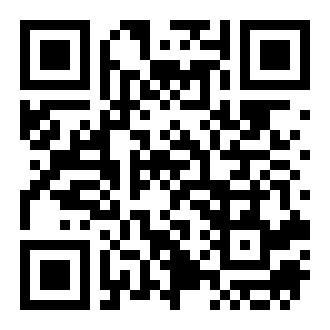 สหกรณ์ออมทรัพย์มหาวิทยาลัยสงขลานครินทร์ จำกัดอาคารผาสุก มหาวิทยาลัยสงขลานครินทร์ วิทยาเขตหาดใหญ่ 90110 โทร. 074-286933 แฟกซ์ 074-286930หรือ กรอกแบบฟอร์มนี้ ทาง Google Form ตาม Qr-Code ที่แนบมาด้วยนี้ 